Конспект заняття  з ОБЖДдля дітей старшої групи «Пригоди світлофора Моргайка»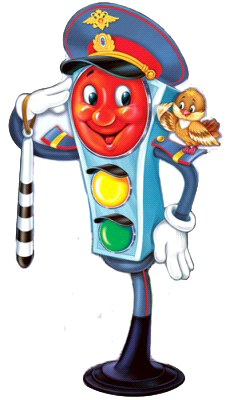                                                                                       Підготувала                                                                                     вихователь ДНЗ №16                                                                                      Бабенко В. Б.Тема: “Пригоди світлофора Моргайка”Мета : закріпити з дітьми правила дорожнього руху: знати, що люди ходять по тротуару; знати призначення сигналів світлофора; ознайомити з  дорожніми знаками. Вчити бути уважними, спостережливими, обачними, розуміти,  які можуть бути наслідки неправильної поведінки на дорозі Виховувати бережливе ставлення до свого життя.Хід заняттяЧитання та обговорення віршаЩоб здоровими завжди бути         Треба добре те збагнути         Що дорога, безперечно,.         Дуже й дуже не безпечна.         Та я к правила ти знаєш         І щодня їх пам’ятаєш,         То, звичайно, що тоді,         Де узятися біді?–           Діти, про що цей віршик?–           Чи зрозуміли ви з цього вірша, яка тема нашого заняття?–           Правильно, сьогодні ми з вами будемо говорити про правила дорожнього руху. Всі люди, великі і маленькі, як тільки вони вийдуть з дому на вулицю, одразу ж стають пішоходами.–           Як ви гадаєте, чи легко бути пішоходом?–           А що тут важкого?–           Так, це вірно. Вулиця- це не парк, а шосе – це не стежка. Справжній пішохід – це той, хто спокійно йде по шумній вулиці, не лякається автомобілів, автобусів, мотоциклів. Веде себе на вулиці впевнено, не заважає машинам і сам ніколи під машину не потрапить.–           Діти, а скажіть мені, чим відрізняються один від одного водій, пішохід та пасажир?–           Пасажир – це хто?–           Водій – це хто?–           Пішохід – це хто?–           Так, молодці. Ми дізналися, чим вони відрізняються одне від одного. Та хоч вони і різні, але для всіх них існує одне головне правило – це правило дорожнього руху і дорожні знаки.–           Подивіться уважно на дошку.Це дорожні знаки,  Їх потрібно знати, Водіям і пішоходам,  І хто їздить, і хто ходить.–     Діти, коли ви з батьками ходили із садочка додому, коли ви їздили з батьками у місто, або ж коли ми з вами ходили на прогулянку, то ви дуже часто зустрічали різні дорожні знаки, але не розуміли, що ті знаки означають. То ж сьогодні ми навчимося з вами деякі дорожні знаки читати.–    Пям’ятайте, що без дорослих вулицю можна переходити лише  тоді, коли немає близько машин або коли машини по тій вулиці майже не їздять. Але краще без дорослих вам цього не робити, бо ви ще маленькі. Та якщо так трапилося, що вам треба перейти вулицю без дорослих , то пам’ятайте, що переходити вулицю треба тільки кроком, не поспішаючи. І переходити її можна лише в спеціально відведених для цього місцях. Там має стояти ось такий знак «Пішохідний перехід». В більш небезпечних місцях є ще зебра – це білі смужки. Там, де немає зебри і знаку переходити вулицю заборонено. Треба шукати відповідне місце для переходу.–    Як ви гадаєте, чому ці білі смужки називають зебра?–    Так, молодці. Дійсно є така тварина.–     Зараз познайомимось із слідуючим знаком. Ось цей знак забороняє рух пішоходів. Якщо ви побачите такий знак, то це значить, що в цьому місці вулицю переходити не можна. Це є небезпечно.–    Слідуючий знак означає, що недалеко є пункт медичної допомоги. Якщо по дорозі стається якась аварія, то за допомогою цього знаку можна швидко знайти медичну допомогу.–    Ось іще один знак. Він називається « Обережно. Дикі тварини» Послухайте маленьку історію. « Машина їде по дорозі. Праворуч і ліворуч ліс. Висить знак «Обережно. Дикі тварини». Вибігає маленький зайчик. Він хоче перейти дорогу і якомога швидше потрапити додому до мами-зайчихи. Водій їде по дорозі повільно, дивиться на знак і пропускає зайчика.» А якби не було знака?–    Молодці. І ось останній знак. Скоро літо і ви будете всі гратися надворі і їздити на велосипедах. Хто з вас вміє їздити на велосипеді?–    Але не всюди можна їздити на велосипеді, і саме в таких місцях, де це заборонено, стоїть ось такий знак. Це значить, що в цьому місці на велосипеді заборонено їздити.–    Ось я вас і познайомила з деякими знаками. Але це не всі знаки. Їх дуже і дуже багато, і ви будете завжди їх зустрічати на протязі свого життя. Тож давайте пригадаємо, які знаки ви навчилися сьогодні читати?–    Молодці. А зараз давайте пограємось з вами в одну гру. Я вам показуватиму картинки із різними ситуаціями, а ви мені скажете, в яких випадках герої картинок неправильно поводять себе на дорозі, і як би вчинили ви самі.Дидактична гра « Правильно чи ні?» – вчити правильно поводитися в різних ситуаціях, пов’язаних з дорогою.                             Фізкультхвилинка                       Фантазувати я не лінюся,                        На тракториста перетворюся.                        Трактор мій зранку в полі працює,                        Землю оре, до посіву готує.                       Фантазувати я не лінюся,                        На машиніста перетворюся.                        Потяг мій їде, день і ніч мчиться,                        Спати у час цей мені не годиться.                        Ще я помрію, пофантазую,                        В мріях своїх корабля поведу я.                        Плинь, кораблю, ти по гладі морській,                        Я- капітан, я відважний такий!–     Про що наша фізкультхвилинка?–    Так, а до якого виду транспорту можна віднести трактор? Потяг? Корабель?–    А які ще види транспорту ви знаєте?–    Молодці! Ми трішки відпочили. Тепер я хочу вам розповісти про світлофор.( Вихід світлофора )Світлофор: – Тук-тук-тук! Я і сам про себе можу розповісти.                  На одній нозі стоїть                  На дорогу дивиться                  Кольорові очі має,                  Людям всім допомагає:                  Пішоходам, водіям,                  Що ж потрібно знати нам?Світлофор: – Маю я, діти, три кольори. Червоний значить небезпека, жовтий колір – зачекай, а зелений – можна йти, машин немає. Стояв я сьогодні на дорозі, бачу Максимко йде з матусею до дитячого садочка, та й каже він матусі, що сьогодні в нього заняття про правила дорожнього руху. От я і вирішив завітати до вас у гості, розповісти про себе.–           Ми дуже раді, що ви до нас завітали. Дякуємо вам за розповідь.–           Наші дітки теж хочуть вас потішити і розповісти вірші про дорогу,  а також прислів’я та приказки.           Все місто повне руху           Машини вряд біжать,           Яскраво світлофори           І день і ніч горять.           Проходь же обережно,           Свій кожен крок узгодь.           І тільки там, де можна.,           Ти вулицю уважно переходь!          Безперервний рух навколо,           Але ж треба йти в садочок.           Щоб ходити було гарно,           Збудували тротуар нам.           І доріжки пішохідні,           Для безпеки необхідні.Коли вирушаєш  в путь – обережним будь!Навпростець тільки ворони літають!Їдь тихо – обминеш лихо! Світлофор: – Дуже гарно ви розповідали вірші. За те, що ви мене потішили, я вам покажу один цікавий мультик про хлопчика Неслухняйка.( Перегляд мультфільму)–           Сподобався вам мультфільм?–           Чому вас він вчить?–           Так, правильно. На дорозі треба бути завжди уважним і не гратися біля доріг.–           Наш гість вже збирається йти. Він хоче піти до інших діток та розповісти про правила дорожнього руху. –           А зараз послухайте один вірш Н.П. Красоткіної.                 Любіть себе і інших поважайте,                  Своє життя й здоров’я бережіть.                  І правильну дорогу обирайте,                  Якщо бажаєте до старості дожити.                  Щоб не спізнитись, ви не поспішайте,                  Раніше вийдіть, щоб спокійно йти.                  А на дорозі рот не розкривайте,                  Своє життя й здоров’я бережіть.                  Бо їде транспорт, всюди перехожі,                  Хто на роботу, хто з роботи йде.                  Чи сіє дощ, чи дні стоять погожі,                  А рух не припиняється ніде.                  Летять машини,                  Швидкість в них висока,                  Миттєво транспорт цей не зупинить.                  І хоч, дорога, може, й не широка,                  Та через неї, діти, не біжіть,                  Спіткнутись можна чи перечепитись,                  Летять машини, вам несила встати.                  Автомобіль не може зупинитись,                  Страшне нещастя може вас спіткати.                  Дорогу оберіть до рідного садочка,                  Щоб світлою й безпечною була.                  І навпростець теж не ходіть ніколи,                  Собі і іншим не бажайте зла.                  І в темряві ніколи не блукайте,                  А з друзями старайтеся іти.                  І людну вулицю чи стежку обирайте,                 Своє життя й здоров’я бережіть!–           Чому вчить нас цей вірш?–           Що нового ви дізналися сьогодні?–           Пам’ятайте, що ваше життя і здоров’я є найважливішим для нас. Будьте завжди обачними і обережними, бережіть своє життя!